        新聞資料NEWS LETTER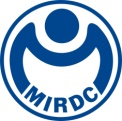 金屬中心成立航太科技產業發展處擴大產業服務量能航太產業具高度複雜及整合技術，政府將其納入「5+2產業創新」及「六大核心戰略產業」之重要推動項目。金屬中心近年來持續提供航太產業服務，推動國內業者升級轉型，為擴大產業服務量能，落實我國航太科技發展，特成立「航太科技產業發展處」，並於今(10/3)舉辦揭牌典禮。典禮邀請到經濟部林全能次長為活動揭牌與致詞，林次長提及政府近年來積極推動國機國造、F16維修中心及無人機產業發展，金屬中心長期擔任經濟部智庫，透過以軍帶民模式協助航太產業發展，並且輔導業者建立軍民通用關鍵技術，達到產業落地的實質效果，期許金屬中心未來擴大集中相關資源，持續完備國內航太供應鏈體系能量。立法院邱志偉委員關心金屬中心航太產業服務能量與推動現況，邱委員指出，國防與航太是臺灣未來需求強勁的內需產業，關鍵技術研發金屬中心責無旁貸，配合政府積極推動國機國造發展，金屬中心有絕佳的發揮空間，在航太及國防的關鍵零組件、發動機等，要投入更多的研究及技術開發，並輔導業者打入市場，以利產業聚集及發展。金屬中心林仁益董事長表示，中心一直以來擔任經濟部推動航太產業發展的重要幕僚角色，主要任務包括建構航太關鍵系統與製造維修供應鏈體系，協助國內業者運用研發補助及工業合作等政府資源，籌建航太關鍵技術，爭取國內外市場商機。配合政府政策，在國防航空部分，推動業者參與高教機國機國造、F16型機維修中心等計畫，建立國防自主與研發能量；協助無人機產業發展金屬中心亦不遺餘力，推動業者參與國防部軍用商規無人機計畫，並協助爭取研發補助資源，補足國內無人機供應鏈缺口；太空產業發展部分，配合蔡總統宣示進軍太空產業，金屬中心持續作為產、官、學、研之間的溝通橋樑，協助籌建衛星供應鏈能量。金屬中心具備豐沛的航太技術能量，提供國內漢翔航空、長榮航太、豐達科技、中光電智能機器人、國家太空中心等單位技術服務與支援，涵蓋領域包括複合材料、精微電加工、特殊製程、鍛造成型、無人載具開發等，並與高雄在地航太業者(如駐龍公司、晟田公司、科力航太等)維持良好合作關係，「航太科技產業發展處」的成立即為展示金屬中心航太技術輔導量能最佳見證。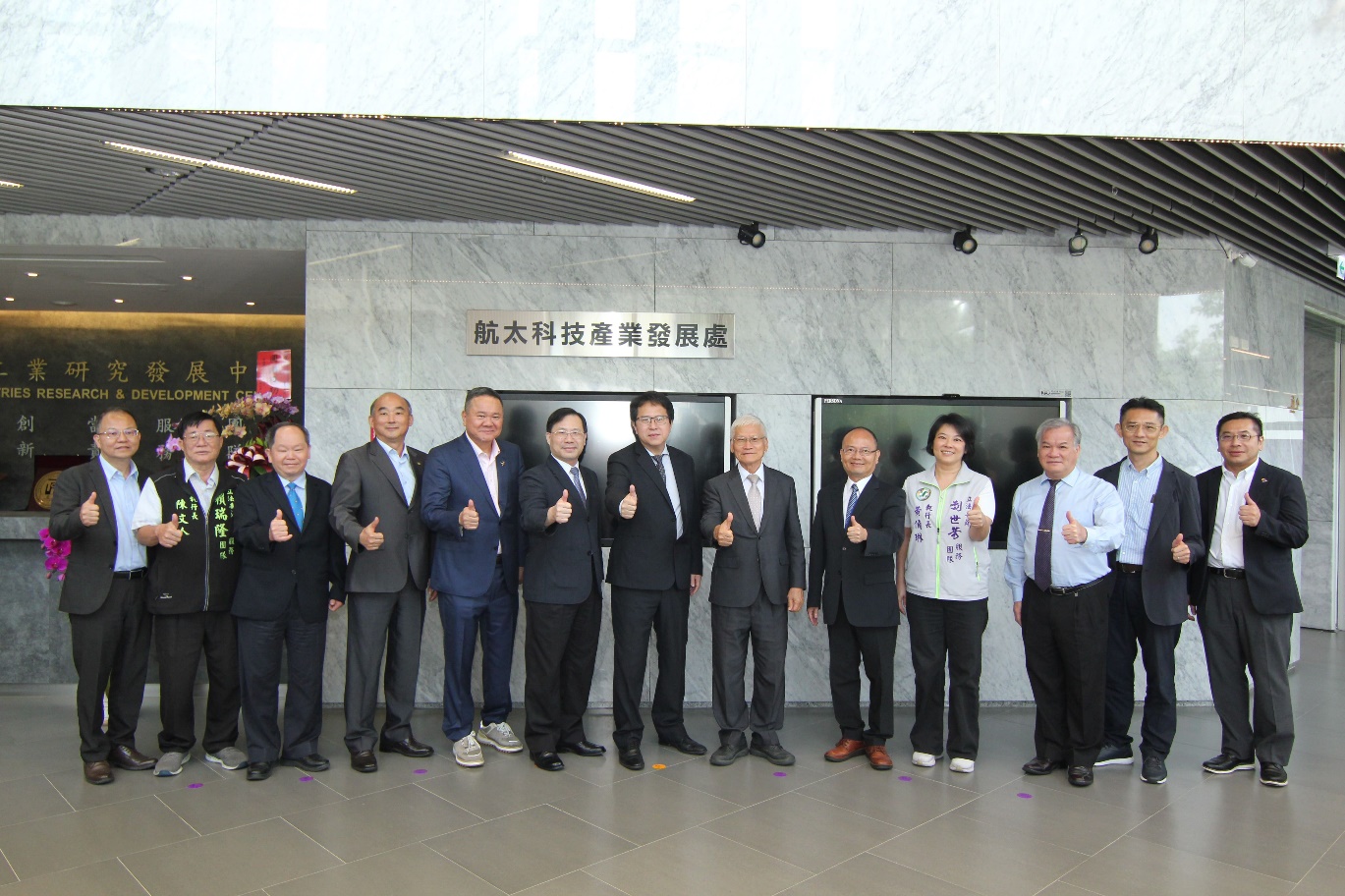 圖一、金屬中心「航太科技產業發展處」揭牌典禮，合影貴賓包括經濟部產發署盧文燦副組長(左起)、賴瑞隆委員服務處陳文人執行長、經濟部技術司周崇斌副司長、晟田科技謝永昌董事長、駐龍精密王昆生董事長、經濟部林全能次長、立法院邱志偉委員、金屬中心林仁益董事長、金屬中心賴永祥執行長、劉世芳委員服務處黃偵琳執行長、亞洲航空盧天麟董事長、經濟部產發署郭肇中組長、寶一科技曾國浩董事長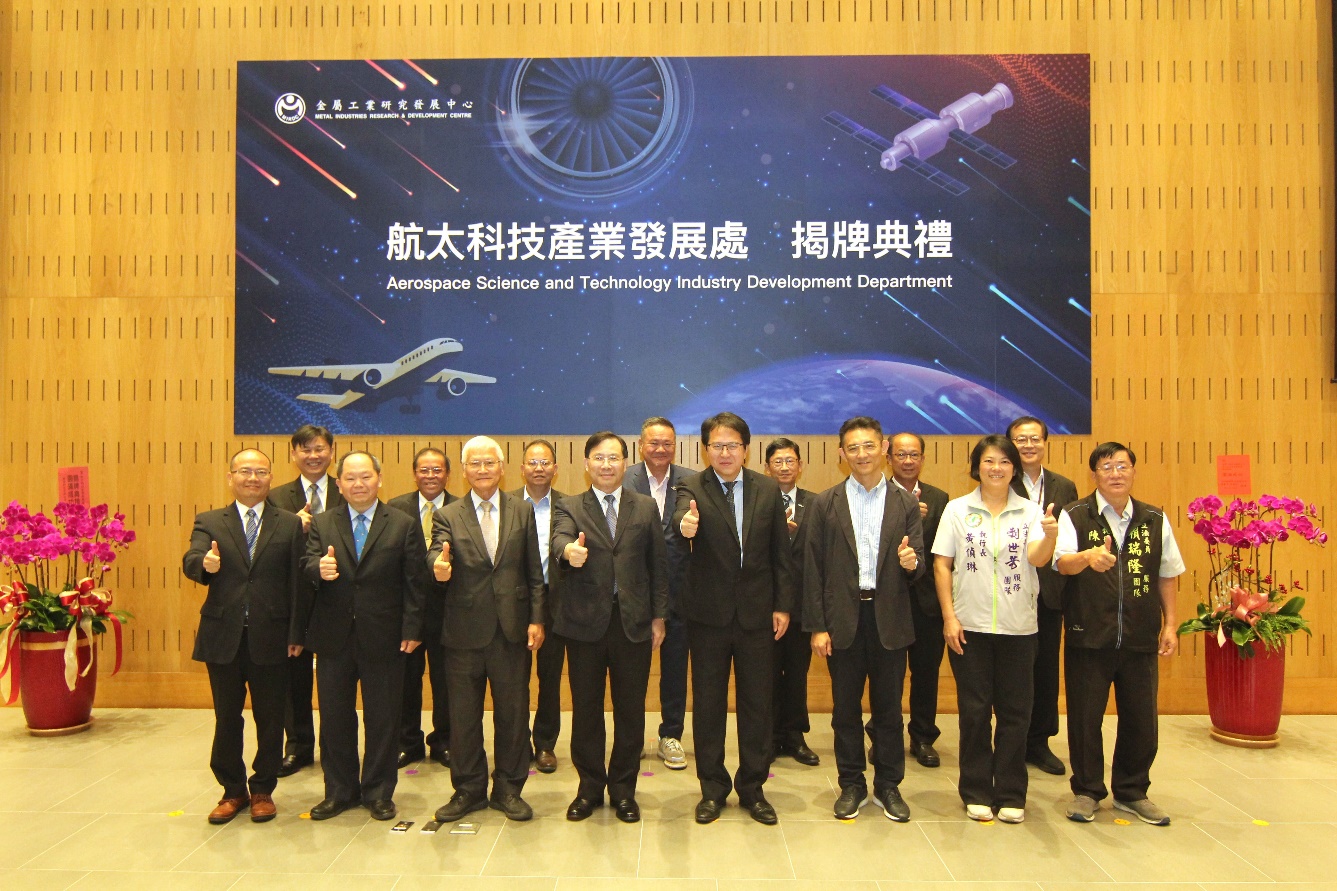 圖二、航發處揭牌典禮貴賓合影